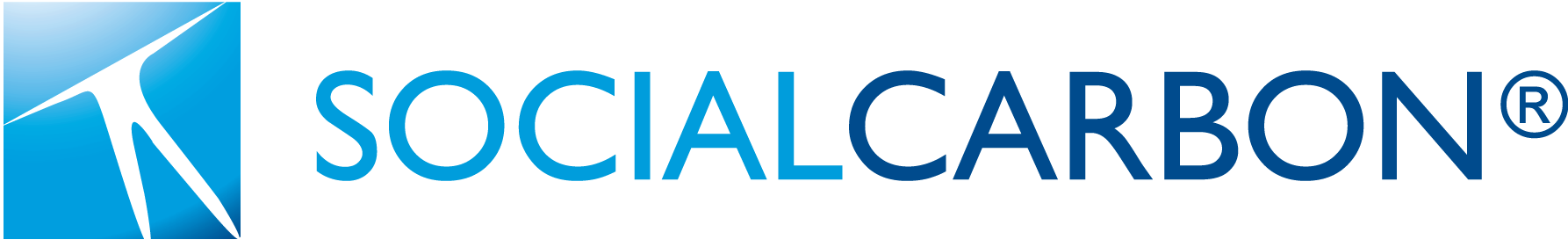 SOCIALCARBON Joint Validation & Verification report templateInstructions for Completing the Joint Validation & Verification Report:The green text represents guidance for the social and environmental components of the verification report. This guidance relates back to the rules and requirements set out in the SOCIALCARBON Standard. All instructions, including this introductory text, should be deleted from the final document.This template must be completed paying attention to the rules and requirements set out in the SOCIALCARBON v5.0 program documents, and the methodology applied by the project, in order to complete the template. All sections must be completed using Arial 10.5 point, black, regular (non-italic) font. Where a section is not applicable, same must be stated under the section (the section must not be deleted from the final document). Submit the verification report as a non-editable PDF.All instructions, including this introductory text, should be deleted from the final document.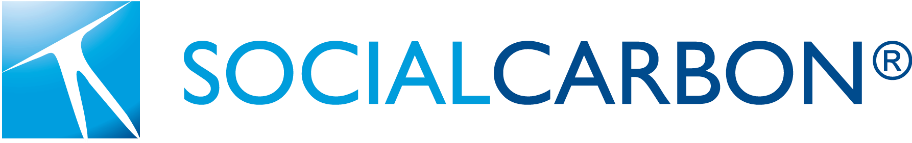 Joint validation & verification report titleLogo (optional) Document Prepared by (individual or entity)Contact Information (optional)Contents1	Introduction	51.1	Objective	51.2	Scope and criteria	51.3	Level of assurance	51.4	Summary description of the project	52	Validation findings	53	SOCIALCARBON Indicators at Point Zero	64	Validation Conclusion	85	Verification process	95.1	Document review	95.2	Interviews	95.3	Site inspections	95.4	Resolution of findings	96	Verification Findings	106.1	SOCIALCARBON Results	107	Analysis of SOCIALCARBON Results	127.1	Current performance	127.2	Historical performance	137.3	Performance hexagon	148	Verification Conclusion	14Appendix X: <title of appendix>	15IntroductionObjectiveExplain the purpose of the verification.Scope and criteriaProvide the name and version of the SOCIALCARBON indicators used.Level of assuranceIndicate the level of assurance of the verification.Summary description of the projectInclude information about the social and environmental components of the project. Validation findingsTitle and ReferenceIdentify the name and version of the approved and/or adapted SOCIALCARBON indicators applied to the project. ApplicabilityFor each SOCIALCARBON indicator, describe the steps taken to assess its applicability to the project. Where indicators were adapted for the project, describe the steps taken to assess whether the adaption is appropriate. Provide a conclusion regarding the applicability of the indicators. Social, Economic and Environmental ImpactsIdentify the project activities and expected social and environmental impacts and effects. Describe the steps taken to validate it. Provide an overall conclusion regarding whether the impacts and effects are justified for the project.  Monitoring PlanInclude a conclusion regarding the methods for collecting information for the SOCIALCARBON indicators.SOCIALCARBON Indicators at Point ZeroSocial Resource Complete the table below for each indicator assessed. Copy the table as necessary.Human Resource Complete the table below for each indicator assessed. Copy the table as necessary.Financial Resource Complete the table below for each indicator assessed. Copy the table as necessary.Natural Resource Complete the table below for each indicator assessed. Copy the table as necessary.Biodiversity/Technology Resource Complete the table below for each indicator assessed. Copy the table as necessary.Carbon Resource Complete the table below for each indicator assessed. Copy the table as necessary.Performance at Point ZeroComplete the table below to summarize the general performance of the project for each resource at point zero. Following the example given, determine the percentage of indicators with critical (scores 1 through 2), satisfactory (3 through 4) or sustainable (5 through 6) scores, calculate the average score and list the corresponding performance.  Describe the steps taken to validate the performance of each resource.Performance HexagonInclude the performance hexagon, showing the average score obtained for each resource at point zero.Validation ConclusionClearly state whether the project complies with the SOCIALCARBON Standard, and include any qualifications or limitations. Verification processDocument reviewDescribe how the validation was performed as an audit where the project description and any supporting documents were reviewed, cross-checked and compared with identified and stated requirements.Include the name and provide a description of documentary evidence used to assess the SOCIALCARBON indicator scores. InterviewsInclude summary information on the stakeholders who were interviewed and/or responded to questionnaires to assess the SOCIALCARBON indicator scores. Where community and stakeholder meetings are held to gather information on indicators, attendance lists may be provided in an appendix to this report. Site inspectionsDescribe the methods and objectives for any on-site inspections performed. Include in the description details of all project activity locations visited, the physical and organisational aspects of the project inspected and the dates when such site inspections took place. Where possible, provide photos of the site inspections in an appendix to this report. Resolution of findingsDescribe the process for the resolution of any findings (corrective actions and clarifications or other findings) raised by the verification team during the verification and, where applicable, outstanding forward action requests from the validation or previous verifications.State the total number of corrective action requests, clarification requests and forward action requests and other findings raised during the verification.Provide a summary of each finding, including the issues raised, the response(s) provided by the project proponent, and the final conclusions and any resulting changes to project documents. Unless this fits on one page, put all findings in an appendix.Forward Action RequestsProvide details of any forward action requests raised during the verification, for the benefit of subsequent project audits.Verification FindingsThe implementation status of the SOCIALCARBON prospects indicated in a prior monitoring report (if applicable), including the justification for any delays or deviations.SOCIALCARBON ResultsSocial ResourceComplete the table below for each indicator verified. Copy the table as necessary.Human ResourceComplete the table below for each indicator verified. Copy the table as necessary.Financial ResourceComplete the table below for each indicator verified. Copy the table as necessary.Natural ResourceComplete the table below for each indicator verified. Copy the table as necessary.Biodiversity/Technology ResourceComplete the table below for each indicator verified. Copy the table as necessary.Carbon ResourceComplete the table below for each indicator verified. Copy the table as necessary.Analysis of SOCIALCARBON ResultsCurrent performanceComplete the table below to summarize the general performance of the project for each resource. Following the example given, provide the percentage of indicators with critical (scores 1 through 2), satisfactory (3 through 4) or sustainable (5 through 6) scores. Provide the average score and list the corresponding performance.  Describe the steps taken to assess the overall results, including an assessment of the project’s main strengths and weaknesses. Provide an overall conclusion regarding the performance.Historical performanceFor each of the six resources, provide the score starting with point zero and provide the explanation for how each resource has improved or downgraded starting with point one, as stated in the monitoring report.Performance hexagonInclude the performance hexagon, showing the average score obtained for each resource. Include each of the year points in the graphic. Verification ConclusionClearly state whether the project complies with the verification criteria for projects set out in the SOCIALCARBON Standard, including any qualifications or limitations. Appendix X: <title of appendix>Use appendices for supporting information. Delete this appendix (title and instructions) where no appendix is required.Project TitleName of projectVersionVersion number of this validation reportReport IDIdentification number of this documentReport Title Title of this validation reportClientClient for whom the report was preparedPagesNumber of pages of this reportDate of IssueDD-Month-YYYY report issuedPrepared ByValidation/verification body that prepared this reportContact Physical address, telephone, email, websiteApproved ByIndividual at the validation/verification body who approved this validation reportWork Carried Out ByIndividuals who conducted this validation Summary:Provide a brief summary of the following:A brief description of the validation and verification and the project The purpose and scope of validation and verificationThe monitoring periodThe method and criteria used for validation and verificationThe number of findings raised during validation and verificationAny uncertainties associated with the validation and verificationSummary of the validation and verification conclusionIndicatorName of indicatorName of indicatorName of indicatorName of indicatorName of indicatorSituationDescribe the current situation as it is stated in the project descriptionDescribe the current situation as it is stated in the project descriptionDescribe the current situation as it is stated in the project descriptionDescribe the current situation as it is stated in the project descriptionDescribe the current situation as it is stated in the project descriptionDescription of Scenario 1Description of Scenario 2 Description of Scenario 3 Description of Scenario 4Description of Scenario 5Description of Scenario 6ScoreProvide the score obtained (1 to 6) and highlight the corresponding scenario above (as per the example above).Provide the score obtained (1 to 6) and highlight the corresponding scenario above (as per the example above).Provide the score obtained (1 to 6) and highlight the corresponding scenario above (as per the example above).Provide the score obtained (1 to 6) and highlight the corresponding scenario above (as per the example above).Provide the score obtained (1 to 6) and highlight the corresponding scenario above (as per the example above).JustificationDescribe the steps taken to validate the current situation and score of this indicator. Provide an overall conclusion regarding the scoreDescribe the steps taken to validate the current situation and score of this indicator. Provide an overall conclusion regarding the scoreDescribe the steps taken to validate the current situation and score of this indicator. Provide an overall conclusion regarding the scoreDescribe the steps taken to validate the current situation and score of this indicator. Provide an overall conclusion regarding the scoreDescribe the steps taken to validate the current situation and score of this indicator. Provide an overall conclusion regarding the scoreEvidenceList the evidence reviewed to assess the scoreList the evidence reviewed to assess the scoreList the evidence reviewed to assess the scoreList the evidence reviewed to assess the scoreList the evidence reviewed to assess the scoreIndicatorName of indicatorName of indicatorName of indicatorName of indicatorName of indicatorSituationDescribe the current situation as it is stated in the project descriptionDescribe the current situation as it is stated in the project descriptionDescribe the current situation as it is stated in the project descriptionDescribe the current situation as it is stated in the project descriptionDescribe the current situation as it is stated in the project descriptionDescription of Scenario 1Description of Scenario 2 Description of Scenario 3 Description of Scenario 4Description of Scenario 5Description of Scenario 6ScoreProvide the score obtained (1 to 6) and highlight the corresponding scenario above (as per the example above)Provide the score obtained (1 to 6) and highlight the corresponding scenario above (as per the example above)Provide the score obtained (1 to 6) and highlight the corresponding scenario above (as per the example above)Provide the score obtained (1 to 6) and highlight the corresponding scenario above (as per the example above)Provide the score obtained (1 to 6) and highlight the corresponding scenario above (as per the example above)JustificationDescribe the steps taken to validate the current situation and score of this indicator. Provide an overall conclusion regarding the scoreDescribe the steps taken to validate the current situation and score of this indicator. Provide an overall conclusion regarding the scoreDescribe the steps taken to validate the current situation and score of this indicator. Provide an overall conclusion regarding the scoreDescribe the steps taken to validate the current situation and score of this indicator. Provide an overall conclusion regarding the scoreDescribe the steps taken to validate the current situation and score of this indicator. Provide an overall conclusion regarding the scoreEvidenceList the evidence reviewed to assess the scoreList the evidence reviewed to assess the scoreList the evidence reviewed to assess the scoreList the evidence reviewed to assess the scoreList the evidence reviewed to assess the scoreIndicatorName of indicatorName of indicatorName of indicatorName of indicatorName of indicatorSituationDescribe the current situation as it is stated in the project descriptionDescribe the current situation as it is stated in the project descriptionDescribe the current situation as it is stated in the project descriptionDescribe the current situation as it is stated in the project descriptionDescribe the current situation as it is stated in the project descriptionDescription of Scenario 1Description of Scenario 2 Description of Scenario 3 Description of Scenario 4Description of Scenario 5Description of Scenario 6ScoreProvide the score obtained (1 to 6) and highlight the corresponding scenario above (as per the example above)Provide the score obtained (1 to 6) and highlight the corresponding scenario above (as per the example above)Provide the score obtained (1 to 6) and highlight the corresponding scenario above (as per the example above)Provide the score obtained (1 to 6) and highlight the corresponding scenario above (as per the example above)Provide the score obtained (1 to 6) and highlight the corresponding scenario above (as per the example above)JustificationDescribe the steps taken to validate the current situation and score of this indicator. Provide an overall conclusion regarding the scoreDescribe the steps taken to validate the current situation and score of this indicator. Provide an overall conclusion regarding the scoreDescribe the steps taken to validate the current situation and score of this indicator. Provide an overall conclusion regarding the scoreDescribe the steps taken to validate the current situation and score of this indicator. Provide an overall conclusion regarding the scoreDescribe the steps taken to validate the current situation and score of this indicator. Provide an overall conclusion regarding the scoreEvidenceList the evidence reviewed to assess the scoreList the evidence reviewed to assess the scoreList the evidence reviewed to assess the scoreList the evidence reviewed to assess the scoreList the evidence reviewed to assess the scoreIndicatorName of indicatorName of indicatorName of indicatorName of indicatorName of indicatorSituationDescribe the current situation as it is stated in the project descriptionDescribe the current situation as it is stated in the project descriptionDescribe the current situation as it is stated in the project descriptionDescribe the current situation as it is stated in the project descriptionDescribe the current situation as it is stated in the project descriptionDescription of Scenario 1Description of Scenario 2 Description of Scenario 3 Description of Scenario 4Description of Scenario 5Description of Scenario 6ScoreProvide the score obtained (1 to 6) and highlight the corresponding scenario above (as per the example above)Provide the score obtained (1 to 6) and highlight the corresponding scenario above (as per the example above)Provide the score obtained (1 to 6) and highlight the corresponding scenario above (as per the example above)Provide the score obtained (1 to 6) and highlight the corresponding scenario above (as per the example above)Provide the score obtained (1 to 6) and highlight the corresponding scenario above (as per the example above)JustificationDescribe the steps taken to validate the current situation and score of this indicator. Provide an overall conclusion regarding the scoreDescribe the steps taken to validate the current situation and score of this indicator. Provide an overall conclusion regarding the scoreDescribe the steps taken to validate the current situation and score of this indicator. Provide an overall conclusion regarding the scoreDescribe the steps taken to validate the current situation and score of this indicator. Provide an overall conclusion regarding the scoreDescribe the steps taken to validate the current situation and score of this indicator. Provide an overall conclusion regarding the scoreEvidenceList the evidence reviewed to assess the scoreList the evidence reviewed to assess the scoreList the evidence reviewed to assess the scoreList the evidence reviewed to assess the scoreList the evidence reviewed to assess the scoreIndicatorName of indicatorName of indicatorName of indicatorName of indicatorName of indicatorSituationDescribe the current situation as it is stated in the project descriptionDescribe the current situation as it is stated in the project descriptionDescribe the current situation as it is stated in the project descriptionDescribe the current situation as it is stated in the project descriptionDescribe the current situation as it is stated in the project descriptionDescription of Scenario 1Description of Scenario 2 Description of Scenario 3 Description of Scenario 4Description of Scenario 5Description of Scenario 6ScoreProvide the score obtained (1 to 6) and highlight the corresponding scenario above (as per the example above)Provide the score obtained (1 to 6) and highlight the corresponding scenario above (as per the example above)Provide the score obtained (1 to 6) and highlight the corresponding scenario above (as per the example above)Provide the score obtained (1 to 6) and highlight the corresponding scenario above (as per the example above)Provide the score obtained (1 to 6) and highlight the corresponding scenario above (as per the example above)JustificationDescribe the steps taken to validate the current situation and score of this indicator. Provide an overall conclusion regarding the scoreDescribe the steps taken to validate the current situation and score of this indicator. Provide an overall conclusion regarding the scoreDescribe the steps taken to validate the current situation and score of this indicator. Provide an overall conclusion regarding the scoreDescribe the steps taken to validate the current situation and score of this indicator. Provide an overall conclusion regarding the scoreDescribe the steps taken to validate the current situation and score of this indicator. Provide an overall conclusion regarding the scoreEvidenceList the evidence reviewed to assess the scoreList the evidence reviewed to assess the scoreList the evidence reviewed to assess the scoreList the evidence reviewed to assess the scoreList the evidence reviewed to assess the scoreIndicatorName of indicatorName of indicatorName of indicatorName of indicatorName of indicatorSituationDescribe the current situation as it is stated in the project descriptionDescribe the current situation as it is stated in the project descriptionDescribe the current situation as it is stated in the project descriptionDescribe the current situation as it is stated in the project descriptionDescribe the current situation as it is stated in the project descriptionDescription of Scenario 1Description of Scenario 2 Description of Scenario 3 Description of Scenario 4Description of Scenario 5Description of Scenario 6ScoreProvide the score obtained (1 to 6) and highlight the corresponding scenario above (as per the example above)Provide the score obtained (1 to 6) and highlight the corresponding scenario above (as per the example above)Provide the score obtained (1 to 6) and highlight the corresponding scenario above (as per the example above)Provide the score obtained (1 to 6) and highlight the corresponding scenario above (as per the example above)Provide the score obtained (1 to 6) and highlight the corresponding scenario above (as per the example above)JustificationDescribe the steps taken to validate the current situation and score of this indicator. Provide an overall conclusion regarding the scoreDescribe the steps taken to validate the current situation and score of this indicator. Provide an overall conclusion regarding the scoreDescribe the steps taken to validate the current situation and score of this indicator. Provide an overall conclusion regarding the scoreDescribe the steps taken to validate the current situation and score of this indicator. Provide an overall conclusion regarding the scoreDescribe the steps taken to validate the current situation and score of this indicator. Provide an overall conclusion regarding the scoreEvidenceList the evidence reviewed to assess the scoreList the evidence reviewed to assess the scoreList the evidence reviewed to assess the scoreList the evidence reviewed to assess the scoreList the evidence reviewed to assess the scoreIndicatorName of indicatorName of indicatorName of indicatorName of indicatorName of indicatorSituationDescribe the current situation as it is stated in the monitoring reportDescribe the current situation as it is stated in the monitoring reportDescribe the current situation as it is stated in the monitoring reportDescribe the current situation as it is stated in the monitoring reportDescribe the current situation as it is stated in the monitoring reportDescription of Scenario 1Description of Scenario 2Description of Scenario 3Description of Scenario 4Description of Scenario 5Description of Scenario 6ScoreProvide the score obtained (1 to 6) and highlight the corresponding scenario above (as per the example above).Provide the score obtained (1 to 6) and highlight the corresponding scenario above (as per the example above).Provide the score obtained (1 to 6) and highlight the corresponding scenario above (as per the example above).Provide the score obtained (1 to 6) and highlight the corresponding scenario above (as per the example above).Provide the score obtained (1 to 6) and highlight the corresponding scenario above (as per the example above).JustificationDescribe the steps taken to assess the current situation and score of this indicator. Provide an overall conclusion regarding the score.Describe the steps taken to assess the current situation and score of this indicator. Provide an overall conclusion regarding the score.Describe the steps taken to assess the current situation and score of this indicator. Provide an overall conclusion regarding the score.Describe the steps taken to assess the current situation and score of this indicator. Provide an overall conclusion regarding the score.Describe the steps taken to assess the current situation and score of this indicator. Provide an overall conclusion regarding the score.EvidenceList the evidence reviewed to assess the situation, scenario and score.List the evidence reviewed to assess the situation, scenario and score.List the evidence reviewed to assess the situation, scenario and score.List the evidence reviewed to assess the situation, scenario and score.List the evidence reviewed to assess the situation, scenario and score.IndicatorName of indicatorName of indicatorName of indicatorName of indicatorName of indicatorSituationDescribe the current situation as it is stated in the monitoring reportDescribe the current situation as it is stated in the monitoring reportDescribe the current situation as it is stated in the monitoring reportDescribe the current situation as it is stated in the monitoring reportDescribe the current situation as it is stated in the monitoring reportDescription of Scenario 1Description of Scenario 2Description of Scenario 3Description of Scenario 4Description of Scenario 5Description of Scenario 6ScoreProvide the score obtained (1 to 6) and highlight the corresponding scenario above (as per the example above).Provide the score obtained (1 to 6) and highlight the corresponding scenario above (as per the example above).Provide the score obtained (1 to 6) and highlight the corresponding scenario above (as per the example above).Provide the score obtained (1 to 6) and highlight the corresponding scenario above (as per the example above).Provide the score obtained (1 to 6) and highlight the corresponding scenario above (as per the example above).JustificationDescribe the steps taken to assess the current situation and score of this indicator. Provide an overall conclusion regarding the score.Describe the steps taken to assess the current situation and score of this indicator. Provide an overall conclusion regarding the score.Describe the steps taken to assess the current situation and score of this indicator. Provide an overall conclusion regarding the score.Describe the steps taken to assess the current situation and score of this indicator. Provide an overall conclusion regarding the score.Describe the steps taken to assess the current situation and score of this indicator. Provide an overall conclusion regarding the score.EvidenceList the evidence reviewed to assess the situation, scenario and score.List the evidence reviewed to assess the situation, scenario and score.List the evidence reviewed to assess the situation, scenario and score.List the evidence reviewed to assess the situation, scenario and score.List the evidence reviewed to assess the situation, scenario and score.IndicatorName of indicatorName of indicatorName of indicatorName of indicatorName of indicatorSituationDescribe the current situation as it is stated in the monitoring reportDescribe the current situation as it is stated in the monitoring reportDescribe the current situation as it is stated in the monitoring reportDescribe the current situation as it is stated in the monitoring reportDescribe the current situation as it is stated in the monitoring reportDescription of Scenario 1Description of Scenario 2Description of Scenario 3Description of Scenario 4Description of Scenario 5Description of Scenario 6ScoreProvide the score obtained (1 to 6) and highlight the corresponding scenario above (as per the example above).Provide the score obtained (1 to 6) and highlight the corresponding scenario above (as per the example above).Provide the score obtained (1 to 6) and highlight the corresponding scenario above (as per the example above).Provide the score obtained (1 to 6) and highlight the corresponding scenario above (as per the example above).Provide the score obtained (1 to 6) and highlight the corresponding scenario above (as per the example above).JustificationDescribe the steps taken to assess the current situation and score of this indicator. Provide an overall conclusion regarding the score.Describe the steps taken to assess the current situation and score of this indicator. Provide an overall conclusion regarding the score.Describe the steps taken to assess the current situation and score of this indicator. Provide an overall conclusion regarding the score.Describe the steps taken to assess the current situation and score of this indicator. Provide an overall conclusion regarding the score.Describe the steps taken to assess the current situation and score of this indicator. Provide an overall conclusion regarding the score.EvidenceList the evidence reviewed to assess the situation, scenario and score.List the evidence reviewed to assess the situation, scenario and score.List the evidence reviewed to assess the situation, scenario and score.List the evidence reviewed to assess the situation, scenario and score.List the evidence reviewed to assess the situation, scenario and score.IndicatorName of indicatorName of indicatorName of indicatorName of indicatorName of indicatorSituationDescribe the current situation as it is stated in the monitoring reportDescribe the current situation as it is stated in the monitoring reportDescribe the current situation as it is stated in the monitoring reportDescribe the current situation as it is stated in the monitoring reportDescribe the current situation as it is stated in the monitoring reportDescription of Scenario 1Description of Scenario 2Description of Scenario 3Description of Scenario 4Description of Scenario 5Description of Scenario 6ScoreProvide the score obtained (1 to 6) and highlight the corresponding scenario above (as per the example above).Provide the score obtained (1 to 6) and highlight the corresponding scenario above (as per the example above).Provide the score obtained (1 to 6) and highlight the corresponding scenario above (as per the example above).Provide the score obtained (1 to 6) and highlight the corresponding scenario above (as per the example above).Provide the score obtained (1 to 6) and highlight the corresponding scenario above (as per the example above).JustificationDescribe the steps taken to assess the current situation and score of this indicator. Provide an overall conclusion regarding the score.Describe the steps taken to assess the current situation and score of this indicator. Provide an overall conclusion regarding the score.Describe the steps taken to assess the current situation and score of this indicator. Provide an overall conclusion regarding the score.Describe the steps taken to assess the current situation and score of this indicator. Provide an overall conclusion regarding the score.Describe the steps taken to assess the current situation and score of this indicator. Provide an overall conclusion regarding the score.EvidenceList the evidence reviewed to assess the situation, scenario and score.List the evidence reviewed to assess the situation, scenario and score.List the evidence reviewed to assess the situation, scenario and score.List the evidence reviewed to assess the situation, scenario and score.List the evidence reviewed to assess the situation, scenario and score.IndicatorName of indicatorName of indicatorName of indicatorName of indicatorName of indicatorSituationDescribe the current situation as it is stated in the monitoring reportDescribe the current situation as it is stated in the monitoring reportDescribe the current situation as it is stated in the monitoring reportDescribe the current situation as it is stated in the monitoring reportDescribe the current situation as it is stated in the monitoring reportDescription of Scenario 1Description of Scenario 2Description of Scenario 3Description of Scenario 4Description of Scenario 5Description of Scenario 6ScoreProvide the score obtained (1 to 6) and highlight the corresponding scenario above (as per the example above).Provide the score obtained (1 to 6) and highlight the corresponding scenario above (as per the example above).Provide the score obtained (1 to 6) and highlight the corresponding scenario above (as per the example above).Provide the score obtained (1 to 6) and highlight the corresponding scenario above (as per the example above).Provide the score obtained (1 to 6) and highlight the corresponding scenario above (as per the example above).JustificationDescribe the steps taken to assess the current situation and score of this indicator. Provide an overall conclusion regarding the score.Describe the steps taken to assess the current situation and score of this indicator. Provide an overall conclusion regarding the score.Describe the steps taken to assess the current situation and score of this indicator. Provide an overall conclusion regarding the score.Describe the steps taken to assess the current situation and score of this indicator. Provide an overall conclusion regarding the score.Describe the steps taken to assess the current situation and score of this indicator. Provide an overall conclusion regarding the score.EvidenceList the evidence reviewed to assess the situation, scenario and score.List the evidence reviewed to assess the situation, scenario and score.List the evidence reviewed to assess the situation, scenario and score.List the evidence reviewed to assess the situation, scenario and score.List the evidence reviewed to assess the situation, scenario and score.IndicatorName of indicatorName of indicatorName of indicatorName of indicatorName of indicatorSituationDescribe the current situation as it is stated in the monitoring reportDescribe the current situation as it is stated in the monitoring reportDescribe the current situation as it is stated in the monitoring reportDescribe the current situation as it is stated in the monitoring reportDescribe the current situation as it is stated in the monitoring reportDescription of Scenario 1Description of Scenario 2Description of Scenario 3Description of Scenario 4Description of Scenario 5Description of Scenario 6ScoreProvide the score obtained (1 to 6) and highlight the corresponding scenario above (as per the example above).Provide the score obtained (1 to 6) and highlight the corresponding scenario above (as per the example above).Provide the score obtained (1 to 6) and highlight the corresponding scenario above (as per the example above).Provide the score obtained (1 to 6) and highlight the corresponding scenario above (as per the example above).Provide the score obtained (1 to 6) and highlight the corresponding scenario above (as per the example above).JustificationDescribe the steps taken to assess the current situation and score of this indicator. Provide an overall conclusion regarding the score.Describe the steps taken to assess the current situation and score of this indicator. Provide an overall conclusion regarding the score.Describe the steps taken to assess the current situation and score of this indicator. Provide an overall conclusion regarding the score.Describe the steps taken to assess the current situation and score of this indicator. Provide an overall conclusion regarding the score.Describe the steps taken to assess the current situation and score of this indicator. Provide an overall conclusion regarding the score.EvidenceList the evidence reviewed to assess the situation, scenario and score.List the evidence reviewed to assess the situation, scenario and score.List the evidence reviewed to assess the situation, scenario and score.List the evidence reviewed to assess the situation, scenario and score.List the evidence reviewed to assess the situation, scenario and score.ResourceCriticalSatisfactorySustainableAverage ScorePerformanceSocial31%33%36%3.33SatisfactoryHumanFinancialNaturalBiodiversity/TechCarbonSocialPoint ZeroPoint OnePoint TwoPoint ThreeScoreScoreScoreScoreHistoric Analysis:Historic Analysis:Historic Analysis:Historic Analysis:Historic Analysis:HumanPoint ZeroPoint OnePoint TwoPoint ThreeScoreScoreScoreScoreHistoric Analysis:Historic Analysis:Historic Analysis:Historic Analysis:Historic Analysis:FinancialPoint ZeroPoint OnePoint TwoPoint ThreeScoreScoreScoreScoreHistoric Analysis:Historic Analysis:Historic Analysis:Historic Analysis:Historic Analysis:NaturalPoint ZeroPoint OnePoint TwoPoint ThreeScoreScoreScoreScoreHistoric Analysis:Historic Analysis:Historic Analysis:Historic Analysis:Historic Analysis:BiodiversityPoint ZeroPoint OnePoint TwoPoint ThreeScoreScoreScoreScoreHistoric Analysis:Historic Analysis:Historic Analysis:Historic Analysis:Historic Analysis:CarbonPoint ZeroPoint OnePoint TwoPoint ThreeScoreScoreScoreScoreHistoric Analysis:Historic Analysis:Historic Analysis:Historic Analysis:Historic Analysis: